ABSTRACT FORMAbstract submission deadline: 10th September 2021Please submit your abstract by e-mail to hoht@ha.org.hk using the format as in the sample.<PRESENTING AUTHOR>Title (tick) :   □ Mr.     □ Ms.     ✔︎ Dr.     □ Prof./Associate Prof.     Status :  	✔︎   Member          			□ Affiliate Member 		□  Non-member	(  Doctor /  Nurse /  Research Assistant / 					 	   Medical Student)		□  Others  ________________________________Form of presentation desired:✔︎    Oral presentation    		 	□  Poster presentation    □  Either Oral or Poster presentation□  Video presentation (submit an abstract with a video ( 3 minutes)) 	Date: 10th September 2021 PLEASE NOTE THAT THIS IS A TEMPLATE.  YOU MAY SAVE YOUR FILE IN ANOTHER NAME IN WORD FORMAT USING TIMES NEW ROMAN FONT SIZE 10 & SINGLE LINE SPACING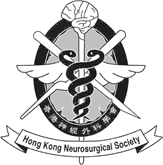 The Hong Kong Neurosurgical Society Limited& Hong Kong Neurosurgical Society28th Annual Scientific Meeting26th & 27th November 2021Surname : HoSurname : HoGiven Name(s) : Cheuk HimGiven Name(s) : Cheuk HimDepartment : Neurosurgery Department : Neurosurgery Department : Neurosurgery Department : Neurosurgery Institution : Queen Mary Hospital Institution : Queen Mary Hospital Institution : Queen Mary Hospital Institution : Queen Mary Hospital Telephone: 9826 8885Fax : /Fax : /E-mail : andrew94@connect.hku.hkTitle:The Role of Transamin in Treating Chronic Subdural Haematoma Authors: HO, Cheuk Him1, LI, Lai Fung, LUI, Wai Man1 Institution(s):1Division of Neurosurgery, Department of Surgery, Queen Mary Hospital, Hong Kong.Background Chronic subdural haematoma (CSDH) is a common neurosurgical condition, especially in the elderly. With an aging population, the incidence of CSDH is expected to rise. Burr-hole is the mainstay of evacuating CSDH causing mass effect. The post-operative recurrence rate is commonly reported at 10-30%. In the last decade, transamin (tranexamic acid) is increasingly being recognised as being a safe and effective adjunct in manging intracranial haemorrhage, especially in the setting of neuro-trauma. This study aims to evaluate the effectiveness and safety of transamin in the setting of CSDH as it is a common condition in elderly patients who are predisposed to thromboembolic complications due to their comorbidities. The roles of anti-platelet and anti-coagulation therapy in contributing towards recurrence or thromboembolic events were also evaluated. Method This is a single-centre, retrospective study. Patient list was retrieved from the departmental database using ICD codes. All patients who underwent burr-hole during 2015-2019 for evacuation of chronic subdural haematoma were included in the study. Patients under the age of 18 were excluded. Results 295 patients were included in the study. 67.8% (200/295) of patients received transamin peri-operatively. No significant difference in thromboembolic complications or recurrence rate was identified between the groups. 36.6% (108/295) of patients were on anti-platelet or anti-coagulant at the time of their presentation. Patients on warfarin were associated with significantly higher risks of having thromboembolic events in the peri-operative period. (9.5% vs 0.75%; p=0.001) Conclusion The use of transamin is safe. Peri-operative interruption or reversal of warfarin needs to be balanced against the risks of thromboembolism. Further study is required to evaluate the effectiveness of transamin in treating chronic subdural haematoma. 